MEGHÍVÓ							
Az Országos Vízügyi FőigazgatósáG ÉS A BAKONYKARSZT zrt. SZAKMAI FÓRUMÁRA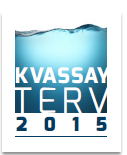 „A VÍZ ÉLET, GONDOZZUK KÖZÖSEN!”„Kvassay Jenő Terv 2015 – A nemzeti vízstratégia bemutatása és társadalmi véleményezése”  című  fórumotszervez közösen az Országos Vízügyi Főigazgatóság és a BAKONYKARSZT Víz- és Csatornamű Zrt. a „Kvassay Jenő Terv elkészítése és a vízgyűjtő-gazdálkodási terv felülvizsgálata” elnevezésű,  KEOP-7.9.0/12-2013-0007 számú projekt keretében. Időpont: 	2015. szeptember 10. 14 óra			Helyszín: 	BAKONYKARSZT Zrt. (8200 Veszprém, Pápai út 41.)PROGRAM:14:00 - 14:10	Köszöntő		Kugler Gyula vezérigazgató, BAKONYKARSZT Zrt. 14:10 - 14:40	Kvassay Jenő Terv 2015 bemutatása, a nemzeti vízstratégia felvázolása		Dr. Ligetvári Ferenc üzletág igazgató, Aquaprofit Zrt. 14:40 - 15:00	A víziközmű szolgáltatás aktuális kérdései a BAKONYKARSZT Zrt.-nél	Kugler Gyula vezérigazgató, BAKONYKARSZT Zrt. 15:00 –	Fórum - vélemények, kérdések és válaszokMegjelenésére számítunk! Kérjük, részvételi szándékát, a fórum címének megjelölésével szeptember 7-ig jelezze a bakonykarszt@bakonykarszt.hu címen! A részvétel előzetes regisztrációhoz kötött. A Kvassay Jenő Terv eddigi eredményeiről a www.vizeink.hu internetes oldalon lévő dokumentumokból is tájékozódhatnak, és véleményt formálhatnak! 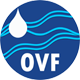 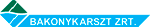 